Ich habe die Mama gesehen. Sie war ganz in weiß gekleidet. In der Taille trug sie einen dünnen, goldenen Gürtel, auf dem Haupt einen weißen Schleier und eine Königinnenkrone. Ihre Hände hielt sie zum Gebet gefaltet, und in ihnen hielt sie einen langen, aus Perlen gefertigten Rosenkranz. Ihre Füße waren nackt und sie stand auf der Weltkugel.                               Gelobt sei Jesus Christus„Meine lieben Kinder, ich liebe euch und danke euch, dass ihr auf diesen meinen Anruf in meinen gesegneten Wald, dem Ort der Gnaden, geeilt seid. Meine Kinder, ich liebe euch und komme, um euch um Gebet zu bitten.Kinder, wann werdet ihr verstehen, dass euer Gebet nicht dem Herrn, sondern euch dient, um euch zu stärken, um euch im Glauben standhaft zu machen.Meine Kinder, nochmals komme ich zu euch, um euch zu wiederholen, wie groß die Liebe Gottes für jeden von euch ist, wie viel ihr Ihm wert seid, wie kostbar jeder von euch vor den Augen Gottes ist, so wertvoll, dass Er euch Seinen Sohn, Seinen Eingeborenen, geschenkt hat.Meine Kinder, mein geliebter Jesus ist für jeden von euch gestorben, um euch das Leben zu schenken.Meine Kinder, ihr alle seid einmalig und wichtig für Gott, aber niemand ist unersetzbar.Kinder, öffnet eure Herzen, lasst zu, dass der Heilige Geist auf euch herabkommt und in eurem Herzen Platz nimmt, lasst euch umwandeln.Meine Kinder, sagt euer „Ja“, sagt es mit dem Herzen, sagt es mit Kraft und Entschiedenheit, zögert nicht mehr länger, die Zeiten sind mittlerweile kurz. Entscheidet: entweder seid ihr mit dem Herrn oder ihr seid gegen Ihn. Meine Kinder, ich liebe euch und möchte euch alle gerettet sehen.Meine Kinder, betet! Betet für meine geliebte Kirche, betet für meine geliebten und auserwählten Söhne, die oft fallen und dadurch meinen geliebten Jesus leiden lassen und mein Herz zerreißen. Bittet den Herrn für sie, dass Er ihnen die Gnade und die Kraft schenkt, sich zu erheben.Ich liebe euch, meine Kinder. Ich liebe euch.Jetzt gebe ich euch meinen heiligen Segen.Danke, dass ihr zu mir geeilt seid.“Botschaft der Madonna von Zaroam 26. Juni 2019 an Simona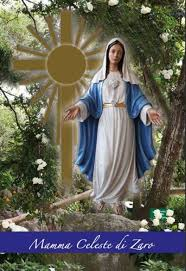 